УКРАЇНСЬКА ПРАВОСЛАВНА КАТЕДРА СВ. ІВАНА ХРЕСТИТЕЛЯ10951 - 107 вул., Едмонтон, Альберта T5N 2Z5	ХРИСТОС ВОСКРЕС!	ВОІСТИНУ ВОСКРЕС!Зі Світлим Святом Воскресіння Христового сердечно вітаємо Високопреосвященнішого Юрія, Архиєпископа Вінніпеґу і Середньої Єпархії й Митрополта Канади – Первоієрарха Української Православної Церкви в Канаді; Преосвященнішого Владику нашого Іларіона, Єпископа Едмонтону й Західної Єпархії; Преосвященнішого Андрія, Єпископа Східної Єпархії; Високопреосвященнішого Івана, Митрополита Емерита; Канцлера УПЦК, Протоієрея Тараса Удода та всіх членів світлої Консисторії; Всечесніше Духовенство УПЦК з їхніми родинами; членів та прихильників Катедральної Громади; Катедральний Хор; організації при Катедрі; всіх жертводавців та всіх людей доброї волі! Бажаємо всім веселих Великодніх Свят, кріпкого здоров’я, багато щастя та постійної духовної радости у Воскреслому Господі!ЗА УПРАВУ КАТЕДРИ СВ. ІВАНА:Протопресвітер Степан Семотюк, НастоятельПротоієрей Корнилій Зубрицький, Парафіяльний Священик	Мирослав Качмар, Голова	Карла Палійчук, СекретарST. JOHN’S UKRAINIAN ORTHODOX CATHEDRAL
10951 - 107 Street, Edmonton, Alberta T5N 2Z5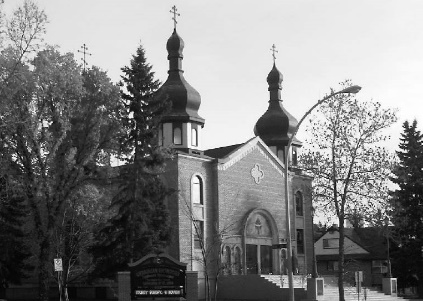 	CHRIST IS RISEN!	TRULY HE IS RISEN!	On this Great Day of the Resurrection, we sincerely greet His Eminence Yurij, Archbishop of Winnipeg & the Central Eparchy, Metropolitan of Canada, Primate of the Ukrainian Orthodox Church of Canada; our Bishop, His Grace Ilarion of Edmonton & the Western Eparchy; His Grace Andriy, Bishop of the Eastern Eparchy; His Eminence John, Metropolitan-Emeritus; Very Rev. Archpriest Taras Udod, Chancellor of the UOCC; all Consistory Members; the Reverend Clergy & their families; all our Cathedral members and adherents; our youth & children; all organizations within our Parish; our Cathedral Choir; all our donors & everyone of goodwill. May the joy of Christ’s Resurrection fill our hearts and unite us in fraternal love! FOR ST. JOHN'S CATHEDRAL:Rt. Rev. Protopresbyter Stephan Semotiuk, Cathedral Dean
Very Rev. Archpriest Cornell Zubritsky, Associate Priest	Marshall Kachmar, President	Karla Palichuk, SecretaryБОГОСЛУЖІННЯ СТРАСНОГО ТИЖНЯ І ПАСХИ ХРИСТОВОЇ - 202125-го квітня: НЕДІЛЯ ВЕРБНА	год. 9:30 ранку: Божественна Літургія й Освячення Верби29-го квітня: СТРАСНИЙ ЧЕТВЕР	год. 9:30 ранку: Вечірня з Божественною Літургією Св. Василія Великого	год. 6:00 вечора: Утреня і Страсті Господа нашого Ісуса Христа30-го квітня: СТРАСНА П’ЯТНИЦЯ	год. 5:30 пополудні: Вечірня і Винос Плащаниці01-го травня: СТРАСНА СУБОТА	год. 9:30 ранку: Вечірня з Божественною Літургією Св. Василія Великого	год. 10:30 вечора: Полуношниця	год. 11:00 вечора: Великодня Утреня02-го травня: ВОСКРЕСІННЯ ХРИСТОВЕ – ПАСХА ХРИСТОВА – ВЕЛИКДЕНЬгод. 12:00 півночі: Божественна Літургія й Освячення Пасок*год. 8:00 рано: Божественна Літургія (Архиєрейським Чином) й Освячення Пасок*03-го травня: СВІТЛИЙ ПОНЕДІЛОК	год. 9:00 рано: Пасхальна Утреня	год. 10:00 рано: Божественна Літургія04-го травня: СВІТЛИЙ ВІВТОРОК	год. 9:30 рано: Божественна Літургія06-го травня: СВ. ВЕЛИКОМУЧЕНИКА ЮРІЯ ПЕРЕМОЖЦЯ	год. 9:30 рано: Божественна Літургія09-го квітня: НЕДІЛЯ ФОМИНА	год. 9:30 рано: Божественна Літургія і роздроблення Артоса* ПОРЯКОК НА ПОСВЯЧЕННЯ ВЕЛИКОДНІХ КОШИКІВВ умовах пандемії, потрібно всім дотримуватися карантинних обмежень, яких постановив уряд провінції Альберти, отже, порякок на посвячення великодніх кошиків такий:Присутні в храмі віруючі можуть мати біля себе свій великодній кошик. Богослужіння буде транслюватися ЧЕРЕЗ РАДІО. Можете й під’їхати до храму, включити радіо та служати літурію.Після літургії ЗАЛИШАЙТЕСЬ В АВТО! Молитви на посвячення будуть виголошені в храмі. Після молитов, духовенство кафедрального собору посвячуватиме кошиків спочатку у храмі, і тоді вийдуть на вулицю ПЕРЕД ЦЕНТРАЛЬНИМИ ДВЕРИМА храму. Віруючі в автах можуть спокійно, порядно під’їжджати до храму. Положите кошик на вулицю, біля вашого авта. Духовенство кафедрального собору прийдуть до вас на посвячення.Після посвячення можете відразу забрати свій кошик з вулиці та поїхати до своєї домівки на споживання Пасхальних страв!Браття й сестри! Надіємось на ваше порозуміння та терпіння! Нехай у цей світлий та святковий день панує радісний настрій, з любов’ю до свого ближнього!PASSION WEEK & PASCHAL SERVICES - 202125 April: PALM SUNDAY	9:30 A.M.29 April: HOLY THURSDAY	9:30 A.M. – Vespers with Divine Liturgy of St. Basil the Great	6:00 P.M. – Matins – Reading of the Twelve Passion Gospels30 April: HOLY FRIDAY	5:30 P.M. – Vespers & Procession of the Holy Shroud01 May: HOLY SATURDAY	9:30 A.M. – Vespers with Divine Liturgy of St. Basil the Great	10:30 P.M. – Nadhrobne / Midnight Office	11:00 P.M. – Paschal Matins02 May: HOLY PASCHA – THE RESURRECTION OF CHRIST	12:00 A.M. – Paschal Divine Liturgy & Blessing of Paska 8:00 A.M. – Paschal Hierarchical Divine Liturgy & Blessing of Paska03 May: BRIGHT MONDAY	9:00 A.M. – Paschal Matins	10:00 A.M. – Divine Liturgy04 May: BRIGHT TUESDAY	9:30 A.M. – Divine Liturgy06 May: HOLY GREAT MARTYR GEORGE THE VICTORY BEARER	9:30 A.M. – Divine Liturgy09 May: ST. THOMAS SUNDAY	9:30 A.M. – Divine Liturgy & Breaking of Artos* ПОРЯКОК НА ПОСВЯЧЕННЯ ВЕЛИКОДНІХ КОШИКІВUnder conditions of pandemic, it is mandatory to adhere to health restrictions, as instituted by the Government of Alberta. Therefore, the order for blessing of Paschal baskets is thus:Faithful, present in the cathedral, may bring their basket with themselves, in their designated place. The liturgy will be broadcast OVER RADIO. You may drive up to the cathedral, turn your radio on, and listen to the liturgy.Following the Divine Liturgy, STAY IN YOUR CAR! The prayers of sanctification will be read in the cathedral.Following the prayers, the cathedral clergy will bless the baskets inside the cathedral first, then they will come out IN FRONT OF THE CATHEDRAL MAIN ENTRANCE. The faithful in vehicles may then proceed, in a calm, orderly fashion, to the front of the cathedral. Place your basket on the ground next to your vehicle. Clergy will come to you to bless your basket.After your basket has been blessed, you may retrieve it, drive off to your home and enjoy your Paschal meal!Brothers & Sisters! We rely on your understanding and patience! May a joyful mood, filled with love for our neighbour, define this radiant and festal day!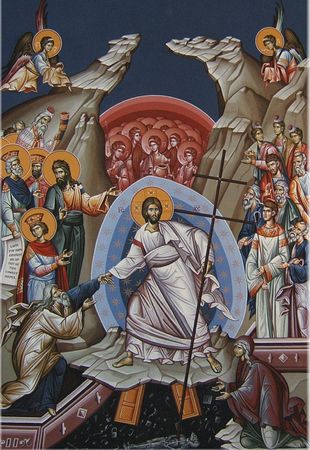 